Publicado en Sant Just Desvern el 26/08/2022 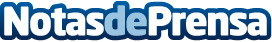 Schaeffler presenta las novedades de la movilidad del futuro en InnoTransNuevas e innovadoras soluciones de producto para el transporte de pasajeros y mercancías. Los sistemas sensorizados y los modelos de datos permiten el mantenimiento predictivo. El servicio de devolución del 100% y el reacondicionamiento de rodamientos para operaciones ferroviarias sostenibles  
Datos de contacto:Núria Galimany934803677Nota de prensa publicada en: https://www.notasdeprensa.es/schaeffler-presenta-las-novedades-de-la Categorias: Nacional Logística Sostenibilidad Otras Industrias http://www.notasdeprensa.es